Задание: составить краткий конспект.Тема: Основные сведения о химических источниках электрической энергииХимическими источниками тока называются устройства, с помощью которых химическая энергия пространственно разделенных окислительно-восстановительных процессов превращается в электрическую. Процесс превращения химической энергии в электрическую в химическом источнике тока называется разрядом.По характеру работы все известные химические источники тока делят на две группы: первичные элементы, или первичные источники тока, и электрические аккумуляторы, или вторичные источники тока.К группе первичных химических источников тока относят устройства, которые допускают лишь однократное использование заключенных в них активных материалов. При этом отдача электрической энергии может быть осуществлена в один непрерывный разряд или в несколько приемов (прерывистый разряд). Полностью разряженный первичный элемент к дальнейшей работе непригоден. Первичные химические источники тока, в свою очередь, делят на две группы: элементы с жидким электролитом и сухие элементы, содержащие невыливающийся электролит.Вторичными химическими источниками тока, или электрическими аккумуляторами, называются такие источники тока, работоспособность которых после разряда может быть восстановлена путем заряда, т. е. пропусканием постоянного электрического тока через аккумулятор в направлении, противоположном тому, в котором протекал ток при разряде.Если разряд аккумулятора вызывает превращение химической энергии в электрическую, а активные (исходные) вещества переходят в продукты разряда, то заряд аккумулятора, наоборот, превращает электрическую энергию в химическую, а продукты разряда — в первоначальные активные вещества.Термин «аккумулятор» буквально означает накопитель, в нем электрическая энергия накапливается в виде химической энергии, с тем чтобы быть использованной впоследствии, когда это будет необходимо.Конструктивное выполнение химических источников тока может быть самым различным, но в принципе, как первичные элементы, так и аккумуляторы состоят из двух электродов противоположных знаков, разделенных слоем электролита.Частоедов Л.А. Электротехника: Учебное пособие. — М.: ФГБОУ ДПО «Учебно – методический центр по образованию на железнодорожном транспорте», 2011. — 402 с. Стр. 100 - 104Задание должно быть выполнено до 15.01 и выслано на электронную почту yana.makshanowa@yandex.ru ﻿Яна Макшанова приглашает вас на запланированную конференцию: Zoom.Тема: Конференция. Организатор Макшанова Яна ЕвгеньевнаВремя: Это регулярная конференция Начать в любое времяПодключиться к конференции Zoomhttps://us04web.zoom.us/j/4306900057?pwd=Y1FBWkRwTzBiTmx4blhMMFNPQmV4Zz09Идентификатор конференции: 430 690 0057Код доступа: 1111111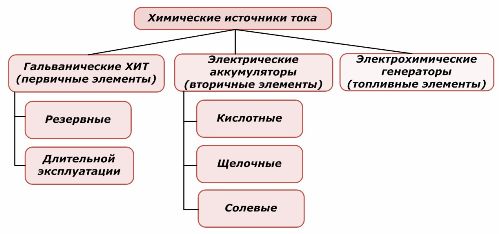 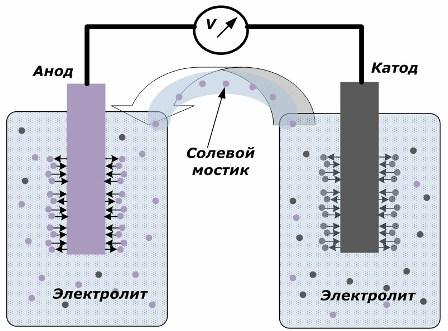 